Intoxication au Plomb(Saturnisme)Plan :I.       IntroductionII.     Propriétés Physicochimiques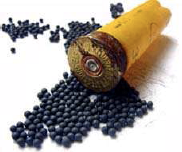 III.    Etiologie des IntoxicationIV.    ToxicocinétiqueV.     Mécanisme d’action VI.    Symptomatologie VII.  TraitementVIII. Toxicologie AnalytiqueIX.    ConclusionI. Introduction:Plomb utilisé depuis l’antiquité :   ⇒ toxique industriel majeur⇒ polluant de l’environnementIntoxications : aiguës : rareschroniques = SATURNISME : toujours d’actualité saturnisme infantileII. Propriétés physicochimique :Plomb : du latin plombum = Argent liquide Métal : mou bleuâtre à gris argent Point de fusion bas (327°C)Forte densitéCapacité à former des alliagesSolubilité : eau ⇒ intoxication / eaux de boisson et acides organiquesUtilisation : plaques d’étanchéité, blindages anti-radiations, alliages pour soudure …Dérivés organiques : plomb tétraméthyle (PTM), plomb tétraéthyle (PTE)autrefois : antidétonants dans l’essenceliposolubles : ⇒ toxicité SNC, foie, rein ⇒ pénétration cutanée volatils : ⇒ « sniffing » des carburants (toxicomanie)Dérivés inorganiques : les plus nombreux, trés peu hydrosolubles sulfure : « galène » (PbS) – minerai natureloxydes : « massisot jaune » (PbO) - verre, émaux …« minium » (Pb304) – rouge, peintures antirouillehydrocarbonates : « céruse »– pigment blanc / peintures, interdit mais présents dans les logements anciens ⇒ saturnisme = « maladie sociale »arséniate : « insecticide » - interdit mais rémanence très longue ⇒ dans les champs anciennementacétate : « eau-blanche » - toujours utilisé (lotions capillaires colorantes …)iodure : hydrosoluble ⇒ en dermatologie autrefoisIII. Etiologie des Intoxication :1. Criminelles : très rares aujourd’hui, autrefois : « eau-blanche » (acétate Pb) mélangée au lait2. Professionnelles : nombreuses activités utilisent Pb- métallurgie, soudure, fabrication d’accumulateurs, récupération des métaux, verrerie, fabrication :vernis, peintures, émaux, munitions … etc3. Non-professionnelles :Eau de Boisson : habitations anciennes : canalisations en Pb.eau « agressive» (pH < 6,5) : Pb ionisé ⇒ en solution. eau du matin (stagnante) : plus concentrée en Pb.2005 : 70% des canalisations de Paris hors normes.Aliments : contamineé par « procédé de fabrication »Conserves « ancienne génération » : soudures, Vin : capsules métalliques. Aliments acides (fruits, salades) : ustensiles vernissés ⇒ « saturnisme du saladier » Gibier : plombsPollution atmosphérique : ⇒ charge en plomb de l’organisme : Industrie, Rejets automobiles(essences plombées).Poussières Contaminées : dépôt / sol, contamination par ingestion ⇒ activité de PICA / enfant.IV. Toxicocinétique :1. Absorption :Voie digestive : Pb / eau, aliments, poussières : Adulte ≈ 10%, Enfant ≈ 40 à 50 % Voie pulmonaire : Pb / atmosphère (poussières, vapeurs) ≈ 35% ⇒ la + efficace Voie cutanée : dérivés organiques liposolubles / peau léséePassage barrière placentaire : ⇒ foetus exposé ⇒ exposition commence dès stade foetal2. Distribution :Elle est tricompartimentale :Circulatiion générale : 1 à 2 % [hématies] 16 fois > [plasma], 1/2 vie plasmatique = 25 jours ⇒dosage Pb / sang totalTissus mous (moelle osseuse, poumons, reins, SNC) : reflet l’exposition récente : 1/2 vie : quelques mois.Tissus durs (squelette, dents) : stockage, reflet l’exposition cumulative : 20 à 30 ans3. Métabolisme : RAS4. Elimination :Urines : (80 %), selles : fraction non absorbée + excrétion biliaire, phanères (ongles, cheveux), salive.V. Mécanisme d’action :1. Hématotoxicité :A. Action centrale = sur la moelle osseuse :a. Inhibition de la biosynthèse de l’hème :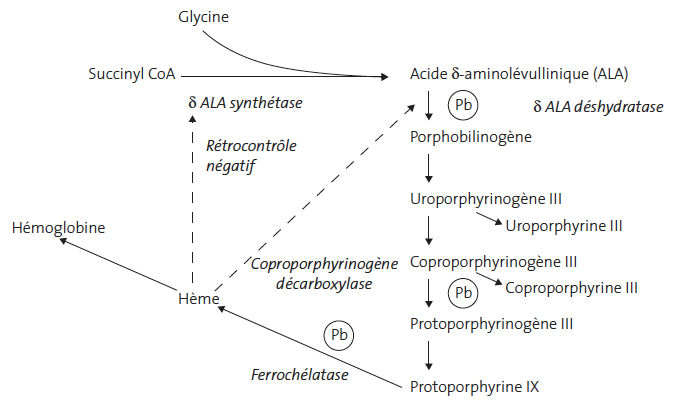 Conséquenses :Baise de la synthese de l’hémoglobine ⇒ AnémieAccumulation d’ALA plasmatique ⇒ Excrétion urinaire élevée. Stress Oxydatif + relargage du fer de la ferritine.Accumulation de zinc-protoporphyrine IX (ZPP)  caractéristique de l’intoxication chroniqueA2. Action sur la lignée myéloïde :↑ précurseurs + ↓cellules matures  ⇒ Réduction de l’immunité.B. Action périphérique (sur les érythrocytes circulant)Inhibition pyrimidine 5’-nucléotidase :⇒ accumulation nucléosides pyrimidiques⇒ précipitation nucléosides en excès⇒ formation granulations basophiles⇒ hématies ponctuéesFragilisation de la membrane érythrocytaire :L’effet pro-oxydant du Pb : Accumulation de l’ion superoxydeL’inhibition de la pompe Na+/K+ membranaire : perturbation du transport actif et réduction de la viabilité des érythrocytes.2. Altération de l’homéostasie calcique :-   Pb2+a une affinité > Ca2+ pour la calmoduline et CPK⇒ Altération des mécanismes de signalisation.⇒ Interférence avec la captation+ stockage Ca2+ dans la mitochondrie.-   Pb traverse la BHE car se substitue au Ca 2+ et dépôt du Pb dans le cerveau.3. Neurotoxicité :• Inhibition du métabolisme énergétique aérobie.• Substitution du calcium par le plomb.• Inhibition de l'activité Na+/K+-ATPase• Blocage des canaux calciques voltage dépendants.• Blocage ou suractivation des récepteurs du glutamate (NMDA).⇒ encéphalopathies et de neuropathies périphériques.4. Néphrotoxicité :Inhibitions enzymatiques + dommages oxydatifs :⇒ Atteintes tubulaires proximales aigues ;⇒ Néphropathies interstitielles évoluant vers l’atrophie et la fibrose ;⇒ Perturbation du système rénine-angiotensine induisant une H.T.A.5. Génotoxicité et cancérogénicité : indirect-   Les systèmes de réparation de l’ADN ;-   Le maintien de la structure de l’ADN ;-   L’expression de certaines kinases régulant le contrôle du cycle cellulaire6. Effet sur la reproduction : Oligospermie, Tératospermie, Avortement et MalformationVI. Symptomatologie :1. Intoxications aigues : raresSymptomes non spécifiquesD’abord : violent syndrome gastro-intestinal : douleurs abdominales intenses, coliques, vomissements, diarrhées, soif.Puis : Troubles nerveux : agitation, faiblesse musculaire ⇒ paresthésies, convulsions.Troubles rénaux : NTA.Troubles cardiovasculaires : collapsus ⇒ MORT.2. Intoxications chronique : 2 phasesPhase d’imprégnation : PRE-SATURNISMESilencieuse : peu de signes cliniques, mais signes biologiques.Signes cliniques : liseré saturnin (liseré de Burton) : précipité sulfure Pb / collet des dents ⇒ liseré gingival bleuâtre.Signes biologiques (troubles hématologiques) : anémie modérée, ↓Hb, hématies ponctuées(granulations basophiles), PPZ. Phase d’état : SATURNISMETroubles de l’état général : malaises, anorexie, amaigrissement, fatigue.Troubles gastro-intestinaux : douleurs abdominales intenses, colique, vomissements.Troubles nerveux : 2 typesEncéphalopathie (surtout enfant) :Lésions : œdème cérébral, dégénérescences axonales.Signes : abêtissement, irritabilité, céphalées, delirium tremens, convulsions, paralysies, comaNeuropathies périphériques :Lésions : démyélinisations, dégénérescences axonales.Signes : hyperesthésies, paralysies (poignets, doigts) « mains en griffe » : faiblesse des muscles extenseurs de la main.Troubles rénaux : NTIC ⇒ insuffisance rénale, hyperuricémie ⇒ crises de goutteAutres effets : hypertension artérielle, ↓fécondité masculine, fœtotoxicité.VII. Traitement :1. Intoxications aiguës :Traitement symptomatique : antalgiques / douleurs abdominales.Traitement spécifique : chélateurs2. Intoxications chroniques :Traitement spécifique : chélateursEDTA calcique : 2 x 1g /j IV pendant 5j, arrêt (3-4 sem) car délétion éléments essentiels, renouvellement : si plombémie rebond.BAL (dimercaprol) : IMDMSA : per osVIII. Toxicologie Analytique :1. Recherche et dosage du plomb : Matrices : viscères, sang, urinesatmosphère (particules / filtre acétate cellulose)Destruction matière organique : minéralisation sulfonitriqueMéthodes : Spectrophotométrie d’absorption atomique = REFERENCE Voltamétrie à décapage anodiqueTorche à plasma couplée à la SM PolarographieDithizone (Truhaut-Boudène)Plombémie : adulte : N < 300 µg/l, enfant : N < 100 µg/l2. Marqueurs biologiques de l’intoxication au plomb : URINES :ALA-U : N < 20 mg/g créatinine, bonne spécificitéHyperplomburie provoquée : injection EDTA calcique, recueil urines / 24h, dosage plomburie, saturnisme si [Pb]urines > 300 µg/lSANG :Protoporphyrines érythrocytaires (PP et PPZ) : N < 20 µg/g Hb, corrélé à plombémie très précoceHématies à granulations basophiles : confirmation saturnismeIX. Conclusion :1. Saturnisme : maladie professionnelle à déclaration obligatoire (N° : 1)Mesures : évacuation des poussières, vêtements de protection, interdiction aliments / lieu de travailSurveillance : biologique (plombémie, PPZ, ALA-U), atmosphères ([Pb] < 150 µg/m3)2. Protection de l’environnementInterdiction : carbonate (céruse) et sulfate Pb / peintures.PTE (Pb tétraéthyle) dans carburants depuis 1/1/2000 en France.